     قسم الكيمياء الحيوية		امتحان العملى لمادة كيمياء البروتينات والأحماض النووية 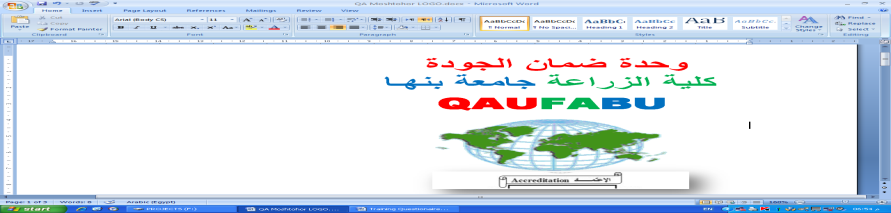 العام الجامعى 2015/2016 					(مقرر إختيارى)    الفصل الدراسى الأول		      لطلاب المستوى الثالث شعبة التكنولوجيا الحيويةأولا البروتينات (أجب عن أربعة فقط ولن يلتفت للإجابات الزائدة):كيف يمكن تقدير الأحماض الأمينيه كميا ووصفيا من خلال دراستيك مستعينا بالمعادلات الكيميائية؟لتقدير البروتينات طرق مختلفه وضح الأسس المستخدمه لتصنيف هذه الطرق مع ذكر أمثلة على ذلك؟كيف يمكن تقدير البروتين بواسطة طريقة كلداهل مع ذكر عيوب هذه الطريقة؟يمكن فصل البروتينات عن بعضها البعض بإستخدام عدة مذيبات فسر ذلك؟لترسيب البروتينات من مسخلصاتها عدة طرق مختلفة عدد هذه الطرق؟تتغير طبيعة البروتين عند التعرض لبعض العوامل، فما هى هذه العوامل مع ذكر أنواع التغيرات التى ممكن أن تحدث له؟ثانيا الأحماض النووية (أجب عن أربعة فقط ولن يلتفت للإجابات الزائدة):أذكر مميزات أجهزة الطرد المركزى فائقة السرعة؟ماذا يقصد بمصطلح الكثافة التعويمية مع ذكر العوامل التى تأثر عليها؟ما هى الشروط الواجب توافرها فى المادة الوراثية؟علل بالمعادلات إختلاف سلوك الـ DNA عن RNA تجاه الوسط القاعدى؟ما هى أهمية كسر الرابطة الجليكوسيدية فى دراسة التركيب القاعدى للأحماض النووية؟ما هى أهمية كلا من كلوريد الصوديوم – سترات الصوديوم – الـ EDTA – الـ SDS فى إستخلاص الأحماض النووية؟وما التوفيق إلا من عند الله،،،،،،،